О внесении изменений впостановление Администрации города Когалыма от 23.11.2020 №2152В соответствии с Федеральным законом от 11.06.2022 №160-ФЗ «О внесении изменений в статью 3 Федерального закона «О закупка товаров, работ, услуг отдельными видами юридических лиц» и Федерального закона «О контрактной системе в сфере закупок товаров, работ, услуг для обеспечения государственных и муниципальных нужд», Уставом города Когалыма, в целях приведения муниципального нормативного правового акта в соответствие с действующим законодательством Российской Федерации:1. В приложение к постановлению Администрации города Когалыма                 от 23.11.2020 №2152 «Об утверждении Порядка взаимодействия органов местного самоуправления, муниципальных казенных учреждений, бюджетных учреждений, автономных учреждений, муниципальных унитарных предприятий города Когалыма и иных юридических лиц, не являющихся муниципальными учреждениями и муниципальными унитарными предприятиями города Когалыма, с уполномоченным органом по определению для них поставщиков (подрядчиков, исполнителей) в условиях централизованных закупок» (далее - Порядок) внести следующие изменения: 1.1. пункт 4.16 Порядка изложить в следующей редакции:«4.16. Не допускается привлекать к изучению заявок в качестве членов Комиссии:4.16.1. физические лица, которые были привлечены в качестве экспертов к проведению экспертной оценки извещения об осуществлении закупки, документации о закупке (в случае, если настоящим Федеральным законом предусмотрена документация о закупке), заявок на участие в конкурсе;4.16.2. физические лица, имеющие личную заинтересованность в результатах определения поставщика (подрядчика, исполнителя), в том числе физические лица, подавшие заявки на участие в определении поставщика (подрядчика, исполнителя), либо состоящие в трудовых отношениях с организациями или физическими лицами, подавшими данные заявки, либо являющиеся управляющими организаций, подавших заявки на участие в определении поставщика (подрядчика, исполнителя). Понятие «личная заинтересованность» используется в значении, указанном в Федеральном законе от 25.12.2008 №273-ФЗ «О противодействии коррупции»;4.16.3. физические лица, являющиеся участниками (акционерами) организаций, подавших заявки на участие в закупке, членами их органов управления, кредиторами участников закупки;4.16.4. должностные лица органов контроля, указанных в части 1 статьи 99 Федерального закона, непосредственно осуществляющие контроль в сфере закупок.»;1.2. после пункта 4.16 дополнить Порядок пунктом 4.17 следующего содержания:«4.17. Член Комиссии обязан незамедлительно сообщить заказчику, принявшему решение о создании Комиссии, о возникновении обстоятельств, предусмотренных пунктом 4.16 настоящего Порядка. В случае выявления в составе Комиссии физических лиц, указанных в пункте 4.16 настоящего Порядка, заказчик, принявший решение о создании Комиссии, обязан незамедлительно заменить их другими физическими лицами, соответствующими требованиям, предусмотренным положениями пункта 4.16 настоящего Порядка.»;1.3. пункты 4.17-4.19 Порядка считать пунктами 4.18-4.20 соответственно.2. Настоящее постановление распространяется на правоотношения, возникшие с 01.07.2022.3. Отделу муниципального заказа Администрации города Когалыма (А.В.Сидорова) направить в юридическое управление Администрации города Когалыма текст постановления, его реквизиты, сведения об источнике официального опубликования в порядке и сроки, предусмотренные распоряжением Администрации города Когалыма от 19.06.2013 №149-р «О мерах по формированию регистра муниципальных нормативных правовых актов Ханты-Мансийского автономного округа – Югры» для дальнейшего направления в Управление государственной регистрации нормативных правовых актов Аппарата Губернатора Ханты-Мансийского автономного округа – Югры.4. Опубликовать настоящее постановление в газете «Когалымский вестник» и разместить на официальном сайте Администрации города Когалыма в информационно-телекоммуникационной сети «Интернет» (www.admkogalym.ru).5. Контроль за выполнением постановления возложить на заместителя главы города Когалыма Т.И.Черных.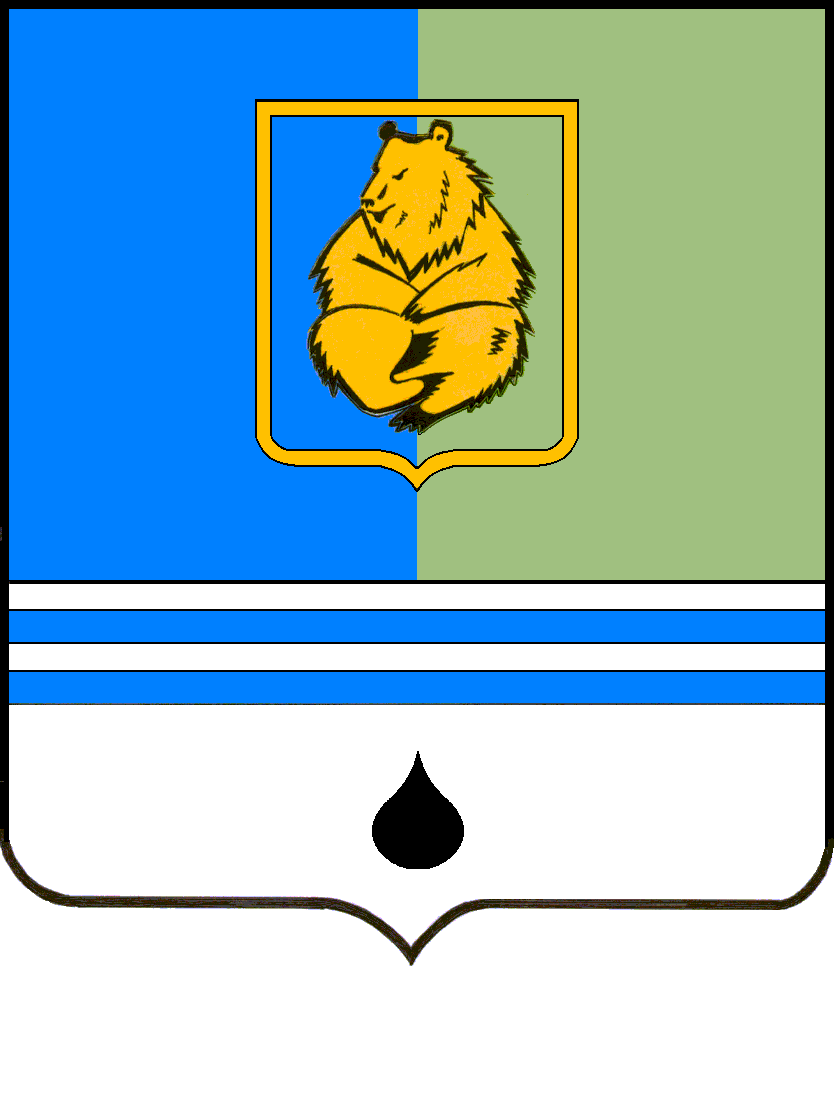 ПОСТАНОВЛЕНИЕАДМИНИСТРАЦИИ ГОРОДА КОГАЛЫМАХанты-Мансийского автономного округа - ЮгрыПОСТАНОВЛЕНИЕАДМИНИСТРАЦИИ ГОРОДА КОГАЛЫМАХанты-Мансийского автономного округа - ЮгрыПОСТАНОВЛЕНИЕАДМИНИСТРАЦИИ ГОРОДА КОГАЛЫМАХанты-Мансийского автономного округа - ЮгрыПОСТАНОВЛЕНИЕАДМИНИСТРАЦИИ ГОРОДА КОГАЛЫМАХанты-Мансийского автономного округа - Югрыот [Дата документа]от [Дата документа]№ [Номер документа]№ [Номер документа]